Каков ваш ребенок от 6 до 7 летСтарший дошкольный возраст играет особую роль в психическом развитии ребенка: в этот период жизни начинают формироваться новые психологические механизмы деятельности и поведения.В этом возрасте закладываются основы будущей личности: формируется устойчивая структура мотивов; зарождаются новые социальные потребности (потребность в уважении и признании взрослого, желание выполнять важные для других, «взрослые» дела, быть «взрослым»; потребность в признании сверстников: у старших дошкольников активно проявляется интерес к коллективным формам деятельности и в то же время — стремление в игре и других видах деятельности быть первым, лучшим; появляется потребность поступать в соответствии с установленными правилами и этическими нормами и т.д.); возникает новый (опосредованный) тип мотивации — основа произвольного поведения; ребенок усваивает определенную систему социальных ценностей, моральных норм и правил поведения в обществе, в некоторых ситуациях он уже может сдерживать свои непосредственные желания и поступать не так как хочется в данный момент, а так как «надо» (хочется посмотреть «мультики», но мама просит поиграть с младшим братом или сходить в магазин; не хочется убирать игрушки, но это входит в обязанности дежурного, значит это надо делать и т.д.).На седьмом году жизни ребенок начинает осознавать свое место среди других людей, у него формируется внутренняя социальная позиция и стремление к соответствующей его потребностям новой социальной роли. Ребенок начинает осознавать и обобщать свои переживания, формируются устойчивая самооценка и соответствующее ей отношение к успеху и неудаче в деятельности (одним свойственно стремление к успеху и высоким достижениям, а для других важнее всего избежать неудач и неприятных переживаний).Старший дошкольный возраст — период активного развития и становления познавательной деятельности. Маленький ребенок 3-4 лет активно действует с предметами, старший дошкольник стремится узнать как эти предметы устроены, для чего они предназначены, пытается установить (с помощью взрослого) взаимосвязи предметов и явлений действительности, задает очень много вопросов о том, как устроен человек, о работе различных механизмов, о явлениях природы, о строении вселенной и т.д. К концу дошкольного возраста дети отдают явное предпочтение интеллектуальным занятиям перед практическими. Детей привлекают головоломки, кроссворды, задачки и упражнения в которых «нужно думать». Разрозненные, конкретные малоосознаваемые впечатления об окружающей действительности становятся все более четкими, ясными и обобщенными, появляется некоторое целостное восприятие и осмысление реальности, возникают зачатки мировоззрения.В этот период происходят значительные изменения структуры и содержания детской деятельности. Начиная с подражания взрослому, через расцвет сюжетно-ролевой игры, ребенок приходит к овладению более сложными видами деятельности, требующими нового, произвольного уровня регуляции, основанного на осознании целей и задач деятельности и способов их достижения, умении контролировать свои действия и оценивать их результат (труд и учение). Если для маленького ребенка важен лишь результат (нарисовать домик, снеговика, построить башенку), его внимание не концентрируется на способах выполнения действия, то старшему дошкольнику доступно принятие учебной задачи, он уже понимает, что выполняет то или иное действие для того, чтобы научиться выполнять его правильно. Ребенок 6-7 лет может использовать усвоенный способ действия в новых условиях, сравнить полученный результат с образцом, увидеть расхождения. Ребенок 3-4 лет, сравнивая свой рисунок или поделку с образцом, скажет, что у него получилось так же и всегда оценит свою работу только положительно. Для маленького ребенка важно «что» он делает, а для старшего дошкольника — «как» это надо делать, каким способом.Эти изменения в детском сознании приводят к тому, что к концу дошкольного возраста ребенок становится готовым к принятию новой для него социальной роли школьника, усвоению новой (учебной) деятельности и системы конкретных и обобщенных знаний. Иными словами, у него формируется психологическая и личностная готовность к систематическому школьному обучению.Следует подчеркнуть, что эти важные для дальнейшего развития изменения психики ребенка не происходят сами по себе, а являются результатом целенаправленного педагогического воздействия. Давно замечено, что так называемые «неорганизованные» дети, если в семье не созданы необходимые условия, отстают в своем развитии от сверстников, посещающих детский сад.Некоторые авторы предлагают отказаться от задачи подготовки дошкольников к школе, так как это, по их мнению, «отрицает самоценность проживания эпохи детства». С этим трудно согласиться.    Во-первых, любой период жизни человека обладает самоценностью и уникальностью. Во-вторых, психическое развитие это стадиальный процесс, имеющий кумулятивный (накопительный) характер. Это значит, что переход на более высокую ступень развития возможен только тогда, когда на предыдущей стадии сформированы необходимые для этого предпосылки — возрастные новообразования. Если к концу возрастного периода они не сформированы, то в этом случае говорят об отклонении или задержке в развитии. Следовательно, подготовка ребенка к школьному периоду развития — одна из важнейших задач дошкольного обучения и воспитания. В-третьих, главным условием полноценного развития в детском возрасте является целенаправленное и осознанное руководство со стороны взрослых — педагогов и родителей. А это, в свою очередь, возможно лишь тогда, когда работа с ребенком построена на ясном понимании закономерностей психического развития и специфики последующих возрастных этапов знании того, какие возрастные новообразования являются основой дальнейшего развития ребенка.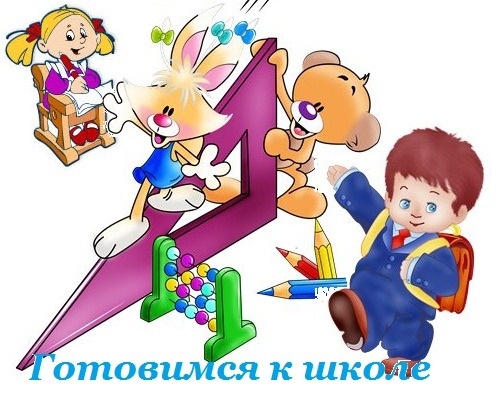 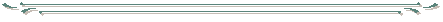 